CRECHE TIA MERCEDES 22 DE JUNHO DE 2020TURMA: BERÇÁRIO IIPROFESSORAS: RÚBIA BOFCORONAVÍRUS NÃO É FÉRIASAPROVEITE O TEMPO E BRINQUE BASTANTE. MAS EM CASA!HORA DA HISTÓRIACAMPOS DE EXPERIÊNCIAS:*O EU O OUTRO E O NÓS*CORPO, GESTO E MOVIMENTO*ESCUTA, FALA, PENSAMENTO E IMAGINAÇÃO*TRAÇOS, SONS, CORES E FORMASOBJETIVOS DE APRENDIZAGEM E DESENVOLVIMENTO* ASSISTIR A HISTÓRIA CONTADA PELA PROFESSORA*VISUALIZAR AS CORES UTILIZADAS NA HISTÓRIA*EXPLORAR A CONTAGEM DAS LAGARTAS*TRANSFORMAÇÃO DAS LAGARTAS EM BORBOLETAShttps://drive.google.com/file/d/1kc9pgaK6aeazQDwQKWCt0dMxXiVD5kr_/view?usp=drivesdk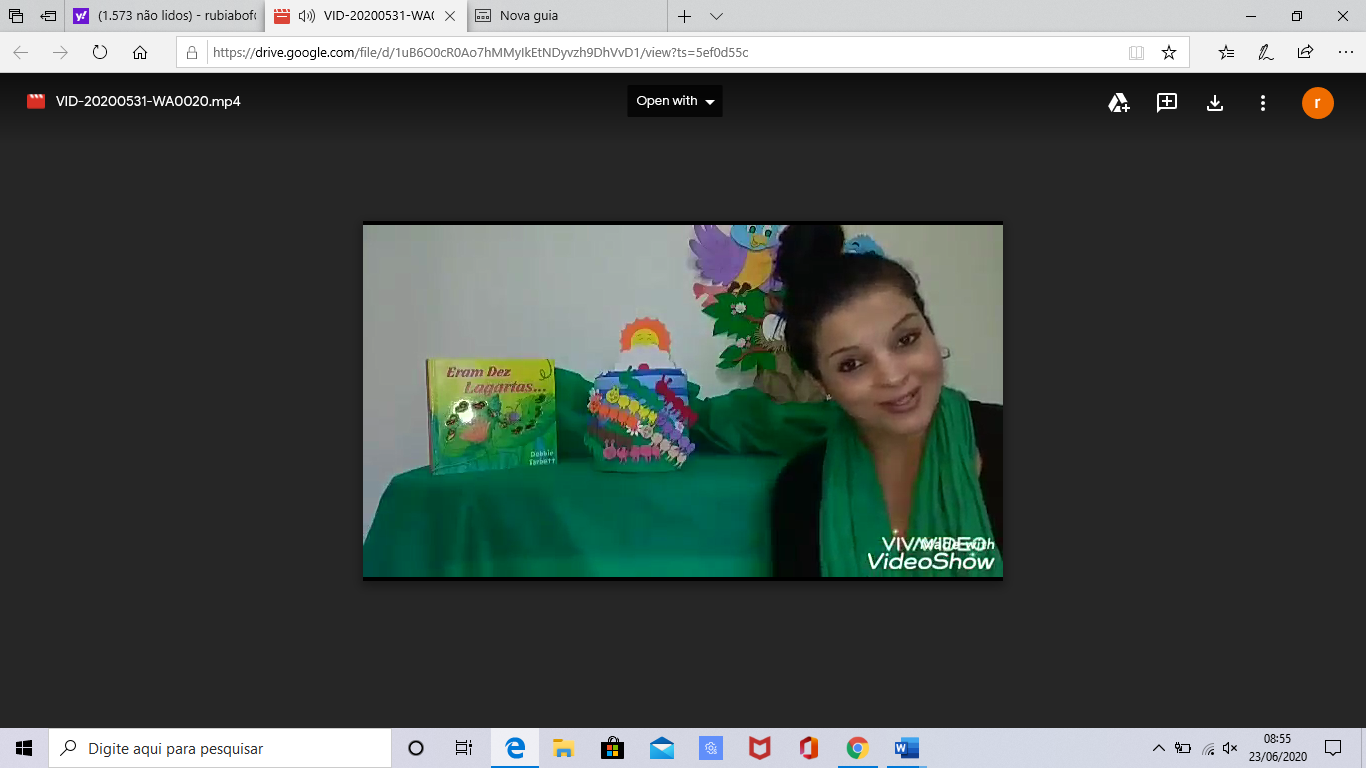 EXPERIÊNCIAS DE APRENDIZAGEMAPÓS ASSISTIR O VIDEO JUNTAMENTE COM A CRIANÇA, CONVERSAR COM ELA SOBRE A HISTÓRIA CONTADA PELA PROFESSORA, O QUE ELA MAIS GOSTOU NA HISTÓRIA, FALAR QUE AS BORBOLETAS ANTES DE SE TORNAREM LINDAS BORBOLETAS ELAS SÃO LAGARTAS.OBS: SENHORES PAIS, É NECESSÁRIO AO FINAL DA ATIVIDADE UM PEQUENO RELATO SOBRE COMO FOI A ACEITAÇÃO DA CRIANÇA EM RELAÇÃO À ATIVIDADE PROPOSTA.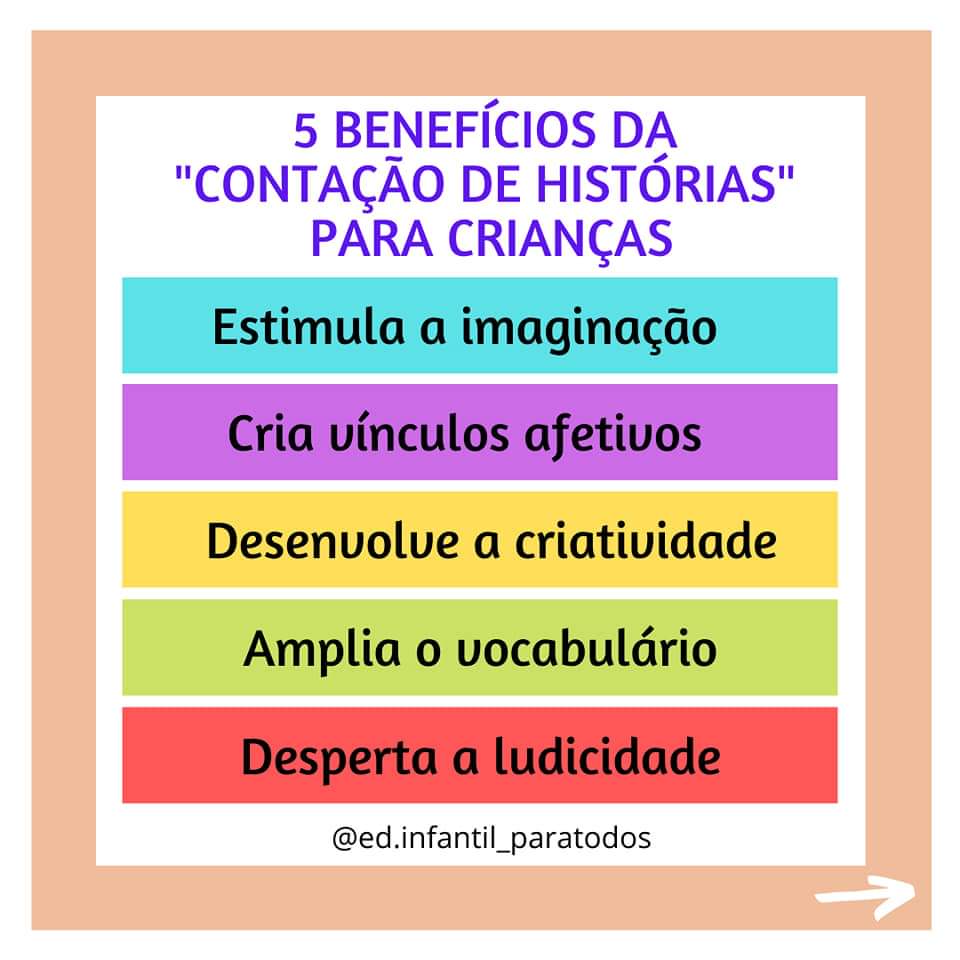 